Benne Wafers – Madagascar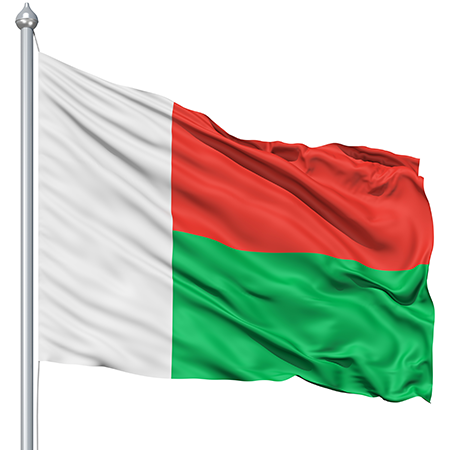 Ingredients150g sesame seeds180g butter300g soft brown sugar1 egg125g plain flour¼ tsp salt¼ teaspoon baking powderUtensilsMixing bowl & spoonBaking sheetInstructions:Preheat oven to 190 degrees Celsius (180 fan), Gas Mark 5Toast sesame seeds by spreading them out on an ungreased baking sheet for 10 to 12 minutes (they burn easily so keep a close eye on them). Turn down the oven to 180 degrees Celsius (170 fan) Gas Mark 4.In a large bowl mix together butter, brown sugar, egg, vanilla extract, flour, salt, baking powder and toasted sesame seeds.Optional: Chill dough in the fridge for 30 minutes. This will make it easier to transfer to the baking sheet.Drop teaspoonfuls of the dough onto a greased baking sheet, leaving at least 5cm between them as they spread out.Bake for five to six minutes until the edges are lightly browned. Once cooked allow them to sit for 2 – 3 minutes before removing from the tray